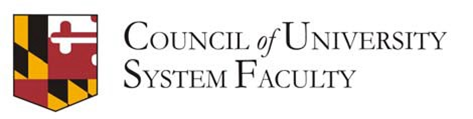 CUSF General Meeting - September 21, 2021  UMGC is host – Meeting on Zoom9:30 Welcome and Attendance AttendanceJoann Boughman (USM), Zakiya Lee (USM), Elizabeth Brunn (Chair), Benjamin Arah (BSU), Aerian Tatum (CSU), Erika Kennedy (FSU), Doris Santamaria-Makang (FSU), Kate Sheehan (FSU), Ellen Schaefer-Salins (SU), Jeni Davis (SU), Vitus Ozoke (SU), David Weber (SU), Ellin Lobel (alt.) (TU), James Manley (TU), Heather Haverback (TU), Shuhua Ma (alt.) (TU), Julie Simon (UB), Lorenda Naylor (UB), Karen Clark (UMB), Susan Antol (UMB), David Gray (UMB), Diane Flint (UMBC), Neerchal, Nagaraj (UMBC), Justin Weber (UMBC), Debabrata Biswas (UMCP), Holly Brewer (UMCP),  Marilee Lindemann (UMCP), Marcia Shofner (UMCP), Marc Pound (UMCP), Luz Martinez-Miranda (UMCP), Andrew Elmore (UMCES), William Chapin (UMES), Lashawn Nastvogel (UMES), Mary Crowley-Farrell (UMGC), Sabrina Fu (UMGC), Edward Haberek (alt.) (UMGC)9:45 Approval of May Minutes9:48 Elizabeth Brunn CUSF – Council of University System Faculty – we are here to advise the system.Advisor for all faculty in the USMAdvise the Board of RegentsMember of shared governance council – Other are CUSS and Student Council that make tri-councilExecutive Comm,President – Elizabeth BrunnVP – Aerian Tatum Sec. – Ellen Schaefer-SalinsAt Large - Diane Flint At large - Marcia Shofner 10:55 Dr. Gregory Fowler – President of UMGC Introduction by Sabrina FuDr. Fowler welcomes CUSF Discussed his background and experienceTalked of the impact of COVID with online learningExplained about UMGC10:15 Jo BoughmanVery impressed with faculty during the pandemic14,000 faculty across the systemCUSF is a special subset of a large organizationUSM is envied by other university systems by the way we got through the pandemicWe have opened at full capacityEnrollment is stableFreshman enrollment is upWe have lost some students and will try to help them returnVaccine mandate was put in place plus intense testing programsCompliance over 95%Positive COVID results over USM campuses is very low.  Less than 200 positive tests in 150,000 people on campuses.Lost $125 million in budget in pandemic. Trying to get this backUSM working on Strategic PlanZakiya Lee introduced herselfQuestions?Aerian asked about the Strategic Plan for USMJo feels that CUSF can make suggestions.  We need to be more student centered.Faculty voice is critical in hiring of new Presidents of universitiesStrategic Plan pointsAccess, affordability and achievement of studentsDiversity, equity and inclusion of students and facultyWhat happens if we don’t get 125 Million back?The universities have worked to use other finances to function.10:35 Elizabeth Brunn – Mission of CUSFShared GovernanceDifference between a CUSF representative and alternateAlternate can vote if the representative is not thereAlternate can be on committees and do important workAttendance – If you miss two meetings then you can be asked to leave positionNot been enforced but we may start this yearCUSF reps need to report back to home institutionExplained the committeesExplained about work from last yearAcademic IntegrityIPE – Interprofessional EducationStructural Inequity Comm.Legislative Affairs Comm. – Annapolis DayTerm for Chair should changeWill take 10 minutes each meeting to look at goals for future and new topicsWe can create policy for USMWe can write white papersWe can do best practices Important to plan for the future for CUSF topics11:10 to 12:05 Break out to Committees12:05 Return to Main Zoom RoomDiscussion of a tech platform across the system so CUSF committees can talk easierDiscussion of cyber security of home computers and other computers that faculty work withFaculty having to pay for security systems, worry about speedCommittee ReportsEd Policy Committee- Acting Chair Mary Crowley-Farrell Sub-Committee Academic Integrity Questions about owning your own workAI recommendations and culture of integritySub-Committee Interprofessional Education and Cross Curriculum Civic Engagement White paper and expanding to civic engagementBadging and credentials discussedFaculty Affairs Committee- Diane Flint Sub-Committee- COVID 19Short survey to understand faculty COVID concernsHow to capture a true positivity rate on campusesShould they speak to college senates to push the importance of campus statsVaccinations and masksDiscussion of a new COVID surveySub-Committee- Structural Inequities and Structural RacismDeveloping conversation with President Hrabowski of UMBC to presentGetting student inputSub-Committee- Technology Discussed singular platform for USM to useCyber-securityLegislative AffairsTwo new members joined this committee – David Weber and Holly BrewerLooking at restrictions of money at the universitiesGetting more tenure track faculty with benefitsStatewide movement to let graduate students organize/unionize?Rules and Membership Committee- Bill ChapinAssignments - to conduct electionsReapportionment of number of faculty from each campusChange of tenure for CUSF chairUpdate bi-laws and constitution of mistakesUpdate voting rulesChanging CUSF constitution has rules for changeBoard of Regents Faculty Awards Committee- Ben ArahAnnouncement for awards till November 12Faculty Awards for:  1) Teaching; 2) Scholarship, Research, or Creative Activity; 3) Public Service; 4) Mentoring; and 5) InnovationMotion to approve the award committee selection Kausiksankar Das – UMESSusan Antol – UMBBenjamin Arah – BSUJulie Simon – UBalt  Robert Grimm – UMCPMembership was approved.No New BusinessNo Old Business1:05 Meeting Adjourned